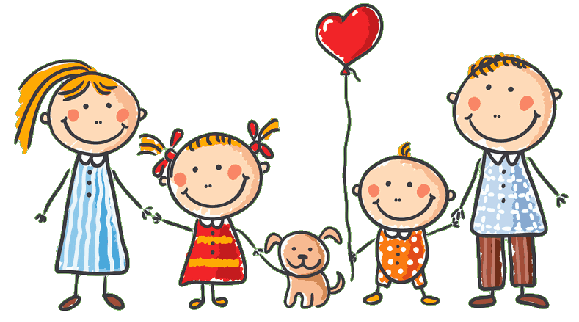 УВАЖАЕМЫЕ РОДИТЕЛИ (ЗАКОННЫЕ ПРЕДСТАВИТЕЛИ)!Приветствуем вас на сайте нашей гимназии!В жизни человек встречается не только с добром, но и со злом, приобретая не только положительный, но и отрицательный опыт. Добро лечит сердце, зло ранит тело и душу, оставляя рубцы и шрамы на всю оставшуюся жизнь. Помните, что именно от нас зависит будущее наших детей. Возьмите за правилоХотите, чтобы Ваш ребенок ходил в школу с удовольствием?Не говорите о школе плохо, не критикуйте учителей в присутствии детей.Не спешите обвинять учителя в отсутствии индивидуального подхода, задумайтесь над линией собственного поведения.Вспомните, сколько раз Вы сидели с ребенком и наблюдали за его работой над уроками. Были ли случаи, когда Вы заметили у ребенка неправильные приемы работы и показали ему правильные?В случае конфликтной ситуации в школе постарайтесь устранить её, не обсуждая подробности с ребенком.Следите, чтобы Ваш ребенок вовремя ложился спать. Невыспавшийся ребенок на уроке – грустное зрелище.Пусть ребенок видит, что Вы интересуетесь его заданиями, книгами, которые он приносит из школы.Читайте сами, пусть ребенок видит, что свободное время вы проводите за книгами, а не у телевизора.Учите ребенка выражать мысли письменно: обменивайтесь с ним записками, пишите вместе письма. Если ребенок рассказывает Вам о cобытии, которое произвело на него впечатление, то предложите ему записать этот рассказ, а вечером прочитать всем членам семьи.Принимайте участие в жизни класса и школы. Ребенку приятно, если его школа станет частью Вашей жизни.В школе Ваш ребенок может столкнуться с очень критическим отношением к себе. Помогите ему не утратить веры в себя.По материалам "Учительской газеты"Прислушайтесь к этим рекомендациям, которые пригодятся в нашей непростой жизни:Обсудите с подростком вопрос о помощи различных служб в ситуации сопряженной с риском для жизни.Проговорите с ним те номера телефонов, которыми он должен воспользоваться в ситуации, связанной с риском для жизни. Обратите внимание на телефоны экстренных служб при звонке с сотового телефона.Дайте ему ваши рабочие номера телефонов, а также номера телефонов людей, которым вы доверяете.Воспитывайте в ребенке привычку рассказывать вам не только о своих достижениях, но и о тревогах, сомнениях, страхах.Каждую трудную ситуацию не оставляйте без внимания, анализируйте вместе с ним.Обсуждайте с ребенком примеры находчивости и мужества людей, сумевших выйти из трудной жизненной ситуации.Не иронизируйте над ребенком, если в какой-то ситуации он оказался слабым физически и морально. Помогите ему и поддержите его, укажите возможные пути решения возникшей проблемы.Если проблемы связаны только с тем, что ваш ребенок слаб физически запишите его в секцию и интересуйтесь его успехами.Не опаздывайте с ответами на вопросы вашего ребенка по различным проблемам физиологии, иначе на них могут ответить другие люди.Постарайтесь сделать так, чтобы ребенок с раннего детства проявлял ответственность за свои поступки и за принятие решений.Учите ребенка предвидеть последствия своих поступков, сформируйте у него потребность ставить вопрос типа: "Что будет, если..?"Если ваш ребенок подвергся насилию, не ведите себя так, как будто он совершил нечто ужасное, после чего его жизнь невозможна.Не обсуждайте при ребенке то, что произошло, тем более с посторонними и чужими людьми.Не формируйте у своего ребенка комплекс вины за случившееся.Не позволяйте другим людям выражать вашему ребенку сочувствие, жалость. Это формирует принятие им установки, что он не такой, как все.Дайте возможность своему ребенку проговорить с вами самую трудную ситуацию до конца и без остатка. Это поможет ему освободиться от груза вины и ответственности.Если в этом есть необходимость, пройдите вместе с ним курс психологической реабилитации.Постарайтесь переключить внимание ребенка с пережитой им ситуации на новые занятия или увлечения.Ни в коем случае не оставляйте нерешенными проблемы, касающиеся сохранения физического и психического здоровья вашего ребенка.Не идите на компромиссы со своей совестью. Спустя годы компромисс может обернуться против вас.Как предупредить детскую агрессивностьПостарайтесь сохранить в своей семье атмосферу открытости и доверияНе давайте своему ребенку нереальных обещаний, не вселяйте в него несбыточных надежд.Не ставьте своему ребенку каких бы то ни было условий.Будьте тактичны в проявлении мер воздействия на ребенка.Не наказывайте своего ребенка за то, что позволяете делать себе.Не изменяйте своих требований по отношению к ребенку в угоду кому-либо.Не шантажируйте ребенка своими отношениями друг с другом.Не бойтесь поделиться с ребенком своими чувствами и слабостями.Не ставьте свои отношения с собственным ребенком в зависимость с учебных успехов.Помните, что ребенок - это воплощенная возможность! Воспользуйтесь ею так, чтобы она была реализована в полной мере!По страницам журнала "Классный руководитель"Берегите своих детей, 
Их за шалости не ругайте. 
Зло своих неудачных дней 
Никогда на них не срывайте. 

Не сердитесь на них всерьез, 
Даже если они провинились, 
Ничего нет дороже слез, 
Что с ресничек родных скатились. 

Если валит усталость с ног, 
Совладать с нею нету мочи, 
Ну а к Вам подойдет сынок 
Или руки протянет дочка, 

Обнимите покрепче их. 
Детской ласкою дорожите. 
Это счастье - короткий миг. 
Быть счастливыми поспешите!Ведь растают как снег весной, 
Промелькнут дни златые эти, 
И покинут очаг родной 
Повзрослевшие Ваши дети. 

Перелистывая альбом 
С фотографиями детства, 
С грустью вспомните о былом 
О тех днях, когда были вместе. 

Как же будете Вы хотеть 
В это время опять вернуться, 
Чтоб им маленьким песню спеть, 
Щечки нежной губами коснуться. 

И пока в доме детский смех, 
От игрушек некуда деться, 
Вы на свете счастливей всех, 
Берегите, пожалуйста, детство!